名字：		姓氏：	代词（他、她、他们/她们）： 	电话： 		电子邮箱： 	邮寄地址（选填）：	您居住在摩特诺玛县的哪个区：（multco.us/multnomah-county/find-your-multnomah-county-district）𝥁第1区	𝥁第2区	𝥁第3区	𝥁第4区	𝥁我不住在摩特诺玛县职业和单位（如适用）：_____________________________________________您是否曾在摩特诺玛县其他董事会、理事会或委员会任职过？请列明。董事会、理事会或委员会名称	入职年份	离职年份请说明您可能与本县任何部门存在的任何潜在利益冲突（如适用）。例如，您是接受县资金支持且/或与本县有合同关系的某个组织机构的员工或董事会成员。如有幸中选，我愿意并能够遵守社区参与委员会（CIC）的政策和流程，参与并同意社区参与委员会制定的《社区协议》。 ◻ 是	◻ 否申请问题请在此处回答下列问题，必要时可另附纸张如果您希望澄清或重新表述任何问题，请联系社区参与办公室1. 您为何有兴趣加入社区参与委员会？您希望给团队带来什么样的视角、经验或技能？2. 请描述您作为团队成员为一个共同目标而努力的一个经历。在一个包含各种声音的团队中工作，克服种种差异共进退并秉承公平为主旨时，对您来说比较困难的是什么？您是怎么应对这种挑战的？3. 社区参与委员会致力于减少在县决策中代表性不足的社区参与决策的障碍。请描述您有关当地曾被边缘化和未被充分代表的社区（（包括黑人、原住民和其他有色人种、低收入人群、无家可归人群、移民、农村等）方面的经历。4. 在您看来，妨碍公民和社区参与县决策的三大障碍是什么？请向我们简要介绍一下您的工作经历和志愿者经历。您可以提供书面回复或附上简历。如果您希望提交正式简历，可以将简历作为此申请的附件或通过电子邮件发送至community.involvement@multco.us。关于您、您的经历以及您加入社区参与委员会的兴趣，您还有什么想让我们了解的吗？选填问题以下问题为选填项，由供社区参与办公室跟踪我们外展工作的有效性。对这些问题的回答不会影响评估。具体完成多少，遵照您的意愿。申请人在这部分的作答不会成为公开记录。您的年龄：◻18岁以下	◻18-24岁	◻25-34岁	◻35-44岁	◻45-54岁◻55-64岁	◻65-74岁	◻75岁以上	◻拒绝回答您的性别（请勾选所有适用选项）：◻男性	𝥁◻女性	𝥁◻顺性别◻跨性别女	𝥁◻跨性别男	𝥁◻非二元性别◻不确定	𝥁◻拒绝回答	𝥁◻其他：以下哪一个是您的种族和/或民族身份（请勾选所有适用选项）：𝥁◻美国印第安人和阿拉斯加原住民	𝥁◻亚裔或亚裔美国人𝥁◻黑人、非裔美国人或非洲人	𝥁◻西班牙裔或拉丁裔𝥁◻夏威夷原住民或太平洋岛民	𝥁◻中东或北非人𝥁◻白人、斯拉夫人或欧洲人	◻拒绝回答𝥁◻其他：家庭人口（与您同住人员）：	1	2	3	4	5	6	7	8+大致家庭收入（每年）：◻$30,000以下	◻$30,000- $59,999	◻ $60,000 - $89,000◻$90,000-199,999	◻$200,000以上	◻拒绝回答哪一项最能准确描述您当前的居住情况？请勾选所有适用选项。◻租房	𝥁◻自住房◻公寓套房	𝥁◻别墅	𝥁◻双联排公寓小楼	◻公寓◻移动住房	𝥁◻车、船	𝥁◻避难所	◻无家可归◻拒绝回答	𝥁◻其他：请将此申请表回寄到：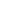 Office of Community Involvement501 SE Hawthorne Blvd., Suite 192 • Portland, Oregon 97214电子邮箱：community.involvement@multco.us